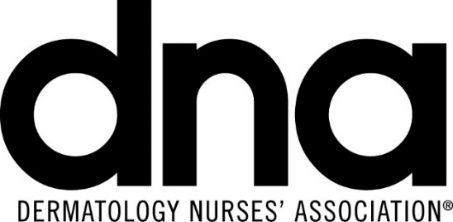 2017 Annual Convention March 1-4, 2017Caribe Royale Hotel ~ Orlando, FL Exhibit Space ConfirmationDear Exhibitor:Thank you for submitting your exhibit space contract for the DNA Annual Convention to be held March 1-4, 2017 at the Caribe Royale Hotel in Orlando Florida. We are delighted to confirm your participation. Exhibits will be open Wednesday and Thursday March 1-2, 2017InformationPlease note the following information pertaining to your exhibit.Unpaid balances are due immediately. Any refunds will be issued after the Convention.Advanced Registration for Booth Personnel – Exhibit Personnel Pre-Registration – As part of your exhibit fee, two (2) complimentary exhibitor registrations for personnel per booth (10’x10’) are included. Additional badges may be purchased for $50 each and must be PREPAID. Fill out the enclosed form for badges.Floorplan – can now be viewed on the attached pdf for your booth location. Online Floorplan to come.Registration Delivery –Your literature inserted in the attendee bags. See enclosed form for details.Sponsorship Opportunities – Enhance your presence at the DNA Convention. See enclosed form for details. Exhibit Services ContractorBrede Allied has been selected to serve as the official service/drayage contractor. The link to Brede’s service kit will be e-mailed to your attention in early December. All shipments must arrive at the advanced warehouse no later than February 15, 2017, to avoid an after deadline charge. For exhibitor-related questions, set-up information, shipping and drayage, please contact Brede/Allied Convention Services at 407-851-0261 or via email at info@bredeallied.com. All questions regarding furnishings, shipping, labor, electricity and physical logistics should be directed to Brede/Allied.			ADVANCED SHIPPING/DRAYAGE ADDRESS:	To: DNA ANNUAL CONVENTION	Brede/Allied Convention Services	2502 Lake Orange Drive	Orlando, FL  32837	FROM: Exhibiting Company & booth #Booth ConstructionEach exhibit space is 10x10 and includes a company ID sign, and pipe/drape. It does not include any furnishings, electricity, etc. Arrangements for these items must be made through Brede. Booth drapery will be beige and burgundy. The hall is carpeted.Exhibit ScheduleThe exhibit schedule follows:	Tuesday, February 28	Exhibitor Set-up	9:00 am     -	5:00 pm		Wednesday, March 1	Exhibits Open	10:15 am  -	12:15 pm	Grand Opening		Exhibits Open	2:30 pm    -	4:00 pm	Refreshment Break 	Thursday, March 2	Exhibits Open	9:15 am   -	10:45 am	Coffee Break	Exhibits Open	2:00 pm   -	3:00 pm	Refreshment Break	        	Exhibit Dismantling	3:00 pm    -	8:00 pmDNA reserves the right to modify this schedule. Exhibitors will be notified at that time.Hotel Room Reservation InformationA block of rooms have been reserved for attendees of the DNA Annual Convention at the Caribe Royale Hotel. Reservations must be received on or before January 30, 2017. Please note that rooms at the group rate are limited and may be sold out before the cut-off date. Rooms may still be available after the cut-off date, but not at the group rate. All rates are subject to prevailing state and local occupancy taxes.Caribe Royal Orlando8101 World Center DriveOrlando, FL  32821800-823-8300Please note: Hotel rate is $175 single/double + tax **Refer to the DNA Annual Convention to receive the special convention rate.Reservations should be made online directly Security DNA will provide security service for the exhibit hall to control admission and to serve as a deterrent to theft. However, DNA is not responsible for any losses incurred by exhibitors. Exhibitors must make arrangements to safeguard valuable property. Admission to the exhibit area is by badge only.Convention Exhibitor Policies/MiscellaneousAs outlined within the exhibit prospectus, DNA has numerous policies regarding its exhibit hall. It is impractical to reiterate all rules and regulations here, but exhibitors are reminded to once again review the policies contained within your exhibit prospectus. All exhibitors are expected to adhere to all rules, regulations, and policies governing the DNA Annual Convention.We look forward to working with you to make the DNA Annual Convention a successful event for all concerned! Please contact us if we may provide additional information.Sincerely,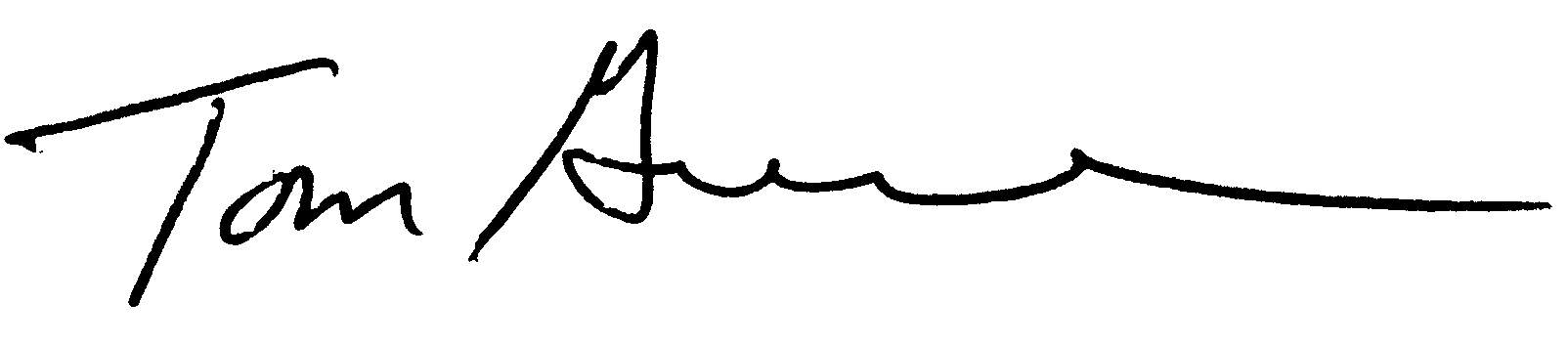 Tom GreeneCorporate Relations Managerphone: 856-256-2367/fax: 856-589-7463tgreene@dnanurse.orgDNA Annual Convention. P O Box 56 Pitman, NJ  08071 P: 856-256-2300 F: 856-589-7463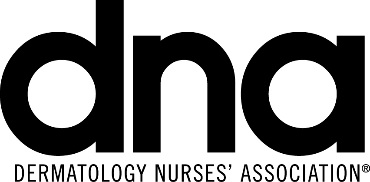 DNA 2017 Annual ConventionMarch 1 - 4, 2017SPONSORSHIP APPLICATIONExhibiting Company      	Booth #       	Contact:      	Phone:    /    /     	Email:      	Please complete the Credit Card information on the following page for both the Support/Sponsorship and Program Book totals, if paying by check make payable to: DNA Annual Convention and mail to the address listed on the next page. For all advertising in the DNA Annual Convention Program Book, kindly complete Program Book Advertising Section on the next page.DNA 2017 Annual ConventionMarch 1 - 4, 2017SPONSORSHIP APPLICATIONExhibiting Company      	Booth #       	Contact:      	Phone:    /    /     	Email:      	Full Payment by Credit Card  Visa        MasterCard          AMEXName on Credit Card      	Credit Card Number      	Security Code     	Expiration Date   /    	Charge Amount $     	Credit Billing Address  street #      	zip code      	Signature      	Complete and return to Heidi Perret, email: heidi.perret@ajj.com, phone: 856-256-2375 ~ fax: 856-589-7463DNA Annual Convention ~ East Holly Ave., Box 56 ~ Pitman, NJ  08071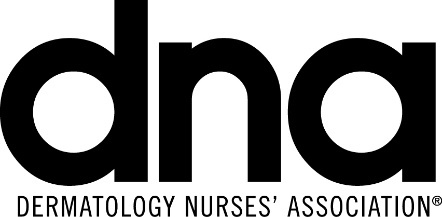 2017 Annual ConventionOrlando, FL ~ March 1-4, 2017Exhibit Badges:As part of your exhibit fee, you are entitled to two (2) complimentary exhibitor badges per booth (10’x10’). Additional company representatives may register for $50 each. Advance exhibitor registration information must be received no later than February 13, 2017 in order to be pre-registered, after this date you will need to register onsite. All additional badges must be prepaid. Please complete, and e-mail this form to: heidi.perret@ajj.comExhibiting Company Name:      	 Booth #      	Two Representatives:	Email addresses*:* email addresses will only be used for our post-con exhibitor survey Additional booth personnel ($50 each) all additional badges must be prepaid.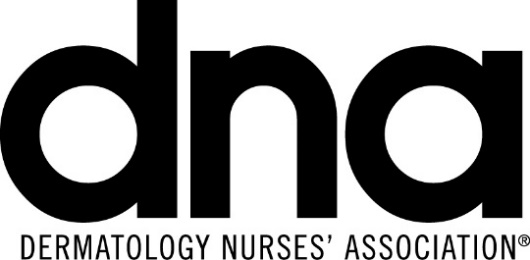 2017 Annual ConventionOrlando, FL ~ March 1-4, 2017List of Pre-Registrants Order FormAs a service available exclusively for exhibitors at this year's Annual Convention, DNA will make its list of attendees available. If you wish to rent the list in advance for a mailing, the cost is $500 per list. NOTE: Each exhibiting company will receive a list of attendees onsite when checking in at registration as part of your booth fee.   Send us a registrant list for the DNA 2017 Convention. Enclosed is a sample of our mailing piece.		Excel Format (This list does not contain email addresses or phone numbers)			Email address:       			Date you request DNA to process list: (NOTE: The later the date, the more pre-registered attendees will be on the list.)	January 25		February 1		February 8	          February 15	Upon Final Wrap-Up (2 Weeks Following the Meeting)We understand that the list is for one-time use only. All orders must be prepaid. Exhibitor agrees to use the list one-time only per the sample piece submitted. Exhibitor agrees not to merge the list of attendees into any database. Further, exhibitor agrees to erase all data and destroy the electronic information upon completion of this approved mailer.Company:      	Address:      	City:      	State:   	Zip:      	Telephone    /   /    	E-mail      	Contact      	Title      	Signature      	Date   /  /    	Any questions about the list and all correspondence should be directed to:DNA Annual Conventionc/o Heidi Perret/856-256-2375 / Fax 856-589-7463 / heidi.perret@ajj.comSUPPORT/SPONSORSHIP PROMOTIONAL OPPORTUNITIESSUPPORT/SPONSORSHIP PROMOTIONAL OPPORTUNITIESSUPPORT/SPONSORSHIP PROMOTIONAL OPPORTUNITIESItemPrice (check off item) TotalLuncheon Symposium (exclusive) $40,000 Wednesday March 1 / 12:15 pm – 1:30 pm$      Luncheon Symposium (exclusive) $50,000 Thursday March 2 / 11:45 am – 1:00 pm SOLDBreakfast Symposium (exclusive) $30,000 Friday March 3 / 7:00 am – 8:00 am $      Product Theater – wine & cheese $17,000 Wednesday March 1 / 5:00 pm – 6:00 pm$      Product Theater – wine & cheese $17,000 Thursday March 2 / 5:00 pm – 6:00 pm$      Product Theater - breakfast $14,000 Wednesday March 1 / 7:00 am – 8:00 am $      Product Theater - breakfast $14,000 Thursday March 2 / 7:00 am – 8:00 am$      Mobile App $15,000SOLDTote Bags $12,000$      Photo Booth $ 8,500$      Aisle Signs (logo on all aisle signs – 2 sided)  $ 8,000 $      Hotel Key Cards $ 8,000 SOLDDoor Drop Literature (Nurse’s bag) $ 7,500$      Lanyards $ 7,500$      Logo on floor sticker in Exhibit Hall (max 5’x8’) $ 7,500 $      Benches in Exhibit Hall (x4) +signs $ 6,000$      DNA Membership Booth  $ 5,000$      Charging Station $ 5,000 (each) x      $      Foot Prints in Exhibit Hall x10 each (2) $ 5,000 x      $      Room Dropin bag or outside room/under door $ 4,000$      Tote Bag Insert $ 3,000 $     Pre-Convention Mailing List $    500 (fill out below request form)$      TOTAL SUPPORT/SPONSORSHIP PROMOTIONAL OPPORTUNITIES AMOUNTTOTAL SUPPORT/SPONSORSHIP PROMOTIONAL OPPORTUNITIES AMOUNT$      PROGRAM BOOK ADVERTISING PROGRAM BOOK ADVERTISING PROGRAM BOOK ADVERTISING One Full Page / Color $ 3,000$      2nd Full Page / Color $ 2,500$      Back Cover $ 4,000SOLDInside Front Cover $ 3,500SOLDInside Back Cover $ 3,500SOLDTOTAL PROGRAM BOOK ADVERTISING AMOUNTTOTAL PROGRAM BOOK ADVERTISING AMOUNT$      Payment by Check DNA Tax ID #22-2485816Mail check payable in U.S. Funds to DNAThe remaining balance is due prior to 
booth setup.	DNA Annual Convention	Postal – East Holly Ave., 
		Box 56, Pitman, NJ 08071-0056	Overnight Service – 200 East Holly Avenue, 		Sewell, NJ 08080	        856-256-2375 / Fax 856-589-7463
	        heidi.perret@ajj.comFull Payment by Credit Card   Visa          MasterCard           AMEXName on Credit Card      	Credit Card Number      	Security Code     	Expiration Date   /    	Charge Amount $     	Credit Billing Address  street #      	zip code      	Signature      	Full Payment by Credit Card   Visa          MasterCard           AMEXName on Credit Card      	Credit Card Number      	Security Code     	Expiration Date   /    	Charge Amount $     	Credit Billing Address  street #      	zip code      	Signature      	